Terms of Reference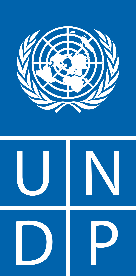 Digital Transformation National ConsultantPays : MauritanieDescription de la mission : Digital Transformation National ConsultantNom du projet : Modernisation de l’Administration Durée de la mission/services (le cas échéant) :76 jours 1. CONTEXTE2. ÉTENDUE DES TRAVAUX, RESPONSABILITÉS ET DESCRIPTION ANALYTIQUE DES TRAVAUX PROPOSÉS3. QUALIFICATIONS ET EXPERIENCES REQUISES4. DOCUMENTS A INCLURE LORS DE LA SOUMISSION DE L’OFFRE5. OFFRE FINANCIÈRE6. ÉVALUATIONLa Mauritanie accélère ses efforts pour tirer parti des opportunités de la numérisation pour accélérer la réalisation des ODD et améliorer la qualité et l'efficacité de la prestation des services publics. Le gouvernement a élaboré une stratégie numérique nationale.En février 2020, le gouvernement a annoncé la formation d’un «Haut Conseil du Numérique» (HCN)). Ce Conseil fournit un cadre de gouvernance chargé de formuler des recommandations au gouvernement et de piloter la mise en œuvre de la stratégie numérique nationale. En tant qu'organe interministériel, il pilotera la numérisation des services publics et de l'administration publique mauritaniens, y compris dans des domaines tels que l'éducation. En outre, il stimulera les initiatives d’économie numérique de la Mauritanie, notamment grâce à une étroite collaboration avec le secteur privé.Pour soutenir la mise en œuvre de la stratégie numérique nationale et pour opérationnaliser les recommandations du HCN, le PNUD a été sollicité par le gouvernement mauritanien pour soutenir la mise en place d'une Agence nationale numérique (ANN). Le PNUD Mauritanie cherche à recruter un consultant national expérimenté en transformation numérique pour soutenir le bureau de pays dans ce domaine de travail. Le conseiller soutiendra le développement des responsabilités / activités, des liens hiérarchiques, des besoins en ressources et des processus de gestion du changement associés de la ANN, en s'appuyant sur les bonnes pratiques internationales d'agences similaires.Le consultant devrait travailler en étroite collaboration avec les principales parties prenantes internes et externes, y compris de hauts fonctionnaires, et tirer parti de l’expertise du PNUD en matière de transformation numérique inclusive de l’ensemble de la société, y compris dans le cadre correspondant du PNUD. Il travaillera en étroite collaboration avec l’équipe de consultants de l’ANN composée du consultant international principal et du consultant international de terrain.Entreprendre une analyse pour établir une vue d’ensemble du secteur des TIC en Mauritanie en se focalisant sur : La taille du secteur, les domaines clefs Profil des 10 principales entreprises informatiques :  (Qui, quoi, clients (locaux ou régionaux, internationaux)Universités dans le domaine des TIC Start-ups dans le domaine des TICAssociations dans le domaine des TIC, etc.Livrables : Une note d’analyse et de cartographie du paysage du secteur des TIC en Mauritanie Réaliser une analyse des parties prenantes de l’Agence Nationale Numérique (Influence - Intérêt): analyser les risques, les obstacles et les conflits potentiels qui pourraient nuire au développement du projet de la ANN, identifier les opportunités et les partenariats Acteurs formels Acteurs Informels (y compris les politiciens, les députés,…)Femmes actrices clés du changement / expertes / faiseuses d'opinionMédias sociaux : pages clés, influenceurs, etc. en matière de TICProcessus décisionnels actuels liés aux TIC au sein du gouvernementVue d'ensemble des projets TIC du gouvernement mauritanien• Livrables: Une note d’analyse des parties prenantes avec une matrice de l’importance et de l’influence. Appuyer l’organisation des ateliers de consultation et/ou de restitution des études Mobiliser les parties prenantes pour une participation active et inclusive en veillant notamment à l’équilibre genre Elaborer les rapports des ateliers et faire le suivi de mise en œuvre des plans d’actions de mise en œuvre des recommandationsParticiper à la communication sur le projet, rédiger des articles d’information Livrables : Rapports ateliers Comptes rendus des réunionsSupervision :Le consultant national pour la transformation numérique relèvera du représentant résident du PNUD et du chef de projet désigné par le gouvernement mauritanien. Il travaillera en étroite collaboration avec le consultant international principal. Compétences Techniques: Expérience avérée de travail avec les gouvernements sur des approches innovantes de la transformation numérique du secteur public / de la gouvernance numérique. Compréhension de la transformation numérique du secteur public centrée sur l'utilisateur. Engagement Multi-acteurs: Capacité démontrée à travailler avec une variété de parties prenantes: gouvernements, multi-latéraux, privés, etc. Capacité à conduire efficacement les changements commerciaux, culturels et technologiques dans un environnement opérationnel dynamique et complexeCommunication et capacités de travail en équipe : Travaille en collaboration avec des collègues pour atteindre les objectifs organisationnels; parle et écrit clairement et efficacement; fait preuve d'ouverture d'esprit dans le partage d'informations; soutient les autres membres de l'équipe dans leurs effortsGestion de Projet : S'approprie toutes les responsabilités, développe et priorise en permanence des objectifs clairs qui sont cohérents avec les stratégies convenues; alloue et utilise efficacement les ressources pour mener à bien les travaux; surveille et ajuste les plans et les actions au besoinCompétences comportementales de base :Communication interactive efficace;Service client et orienté vers les personnes;Prise d'initiative;La pensée créative;Création de relations / réseaux;Travail d'équipe et coopération;Adaptabilité;Gestion efficace du temps et capacité à travailler dans des délais serrés. Qualifications:Education:  Diplôme universitaire supérieur (Master 2 ou diplôme équivalent) en technologies de l’information, Administration des affaires, administration publique, gestion de l’information ou dans un domaine connexe. Un diplôme universitaire de premier cycle combiné à 5 années supplémentaires d'expérience qualifiante peut être accepté à la place du diplôme universitaire supérieur.Expérience: 8 années d'expérience de travail pertinente, y compris la mise en œuvre de stratégies et d'initiatives gouvernementales numériques, de stratégies TIC / numériques, de gestion et de supervision de services et d'équipes TIC / numériques, l'engagement numérique ou tout autre domaine pertinent. Langue: Français courant requis.Les Consultants intéressés doivent soumettre les documents et renseignements suivants pour prouver leurs qualifications :1. Offre :(i) Expliquer pourquoi ils sont les mieux qualifiés pour ce travail.(ii) Fournir une brève méthodologie de la manière dont ils approcheront et effectueront le travail (le cas échéant).2. Offre financière3. CV personnel, en y incluant l’expérience acquise dans des projets similaires et au moins 3 références. Contrat forfaitaireL’offre financière doit indiquer le montant total du forfait, ainsi que les modalités de paiement précises et mesurables (quantitativement et qualitativement) relatives aux résultats concrets (à savoir, si les paiements doivent être échelonnés ou versés en totalité à la fin du contrat). Les paiements sont fonction du résultat, c’est-à-dire, à la livraison des services spécifiés dans les termes de référence. En vue d’assister le service demandeur dans la comparaison des offres financières, le montant forfaitaire de chacune de ces dernières sera détaillé (y compris, les voyages, les indemnités journalières et le nombre de jours de travail prévus.)Voyage :Tous les frais de voyage envisagés devront être inclus dans l’offre financière. Ils comprennent tous les déplacements pour rejoindre le lieu d’affectation ou le voyage de rapatriement. En général, le PNUD n’accepte pas des frais de voyage supérieurs au prix d’un billet en classe économique. Si le consultant individuel souhaite voyager en classe supérieure, il ou elle devra le faire en utilisant ses propres ressources. En cas de voyage imprévu, les frais de voyage, y compris les billets, les frais d’hébergement et les faux frais au départ et à l’arrivée, doivent être convenus, entre le service commercial et le consultant individuel concernés, avant le voyage, et seront remboursés.Les consultants individuels seront évalués comme suit :Analyse cumulativeEn utilisant cette méthode d’évaluation pondérée, un contrat sera attribué au consultant individuel dont l’offre a été évaluée et déterminée comme étant, à la fois :Efficace/conforme/acceptable, etComme ayant’ reçu le score le plus élevé, déterminé à partir d’un ensemble prédéfini de critères techniques et financiers pondérés, spécifiques à la demande.* Poids des critères techniques ; [70]* Poids des critères financiers ; [30]Seuls les candidats qui obtiennent un minimum de 70 points seront pris en compte pour l’évaluation financière